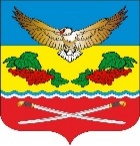     РОСТОВСКАЯ ОБЛАСТЬ                         ЦИМЛЯНСКИЙ РАЙОНМУНИЦИПАЛЬНОЕ ОБРАЗОВАНИЕ «КАЛИНИНСКОЕ СЕЛЬСКОЕ ПОСЕЛЕНИЕ»   СОБРАНИЕ ДЕПУТАТОВКАЛИНИНСКОГО СЕЛЬСКОГО ПОСЕЛЕНИЯРЕШЕНИЕ07.07.2022                               №  31                                     ст. КалининскаяВ соответствии с Федеральным законом от 25.12.2008 № 273-ФЗ 
«О противодействии коррупции», в целях приведения правового акта в соответствии с действующим законодательством Собрание депутатов Калининского сельского поселения, РЕШИЛО:	1. Внести в приложение к решению Собрания депутатов Калининского сельского поселения от 27.04.2017 № 33 «Об утверждении Порядка размещения сведений о доходах, расходах, об имуществе и обязательствах имущественного характера, представляемых лицами, замещающими муниципальные должности Калининского сельского поселения, в информационно-телекоммуникационной сети «Интернет» и предоставления этих сведений средствам массовой информации для опубликования» изменения, изложив подпункт 3.4. пункта 3 в следующей редакции:	«3.4.Сведения об источниках получения средств, за счет которых совершена сделка по приобретению земельного участка, другого объекта недвижимости, транспортного средства, ценных бумаг (долей участия, паев в уставных (складочных) капиталах организаций), цифровых финансовых активов, цифровой валюты, если общая сумма таких сделок превышает общий доход лица, замещающего муниципальную должность, муниципального служащего, должность руководителя муниципального учреждения, и его супруги (супруга) за три последних года, предшествующих отчетному периоду».Настоящее решение вступает в силу с момента его подписания.Контроль за исполнением настоящего решения возложить на постоянную мандатную комиссию.Председатель Собрания депутатов - глава Калининского сельского поселения                                         Н.Н. КапкановО внесении изменений в решение Собрания депутатов Калининского сельского поселения от 27.04.2017 № 33 «Об утверждении Порядка размещения сведений о доходах, расходах, об имуществе и обязательствах имущественного характера, представляемых лицами, замещающими муниципальные должности Калининского сельского поселения, в информационно-телекоммуникационной сети «Интернет» и предоставления этих сведений средствам массовой информации для опубликования»